04-178 АТАРЗ-63, он же Тосно-ГАРО-63, вседорожный пассажирский автобус для сельской местности на шасси ЗиЛ-157К 6х6 и деталей кузов автобусов ЛАЗ-695 и ЗиЛ-158, мест: сидячих 28, общее 47, дверей 1+1, вес: снаряжённый 6.5 т, полный до 10 т, ЗиЛ-157К 109 лс, 65 км/час, 1 экз., ТАРЗ треста ГАРО Тосненский р-н Ленинградской обл., 1963 г.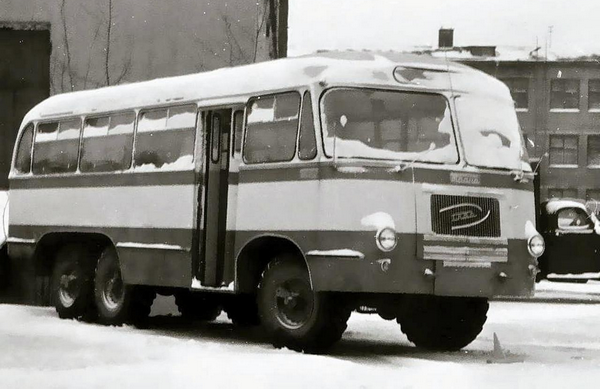 Переименования ТАРЗ, деревня Новолисино, Тосненский р-н Ленинградской обл.25 VII 1945 - 1948, Тосненский АвтоРемонтный Завод,1948 - 1952, Тосненский АвтоРемонтный Кузовной Завод,1952 - 1965, Тосненский АвтоРемонтный Завод,1965 - 2002, Тосненский Автобусо-Ремонтный Завод,В 1963 году на Тосненском авторемзаводе треста по производству гаражного оборудования «ГАРО» Минавтошосдора РСФСР был построен экспериментальный автобус, известный под именами "Тосно-Гаро" и "АТАРЗ-63". В основу легло шасси трехосного полноприводного грузовика ЗиЛ-157К и деталей кузов автобусов ЛАЗ-695 и ЗиЛ-158. Внедорожная геометрия автобуса-внедорожника была довольно неплохой: передний свес короткий, задний скошен и, соответственно, угол съезда можно считать достаточным. А колесная база ввиду трех осей получилась отнюдь не гигантской. В автобусе с колесной формулой 6×6 было 28 посадочных мест, общая вместимость составляла 47 пассажиров, мощность мотора достигала 110 л.с. Машина развивала на шоссе скорость до 65 км/час. Кроме того, автобус без проблем был способен передвигаться по бездорожью, демонстрируя при этом высокие качества вездехода. Сначала автобус "Тосно-Гаро" недолго демонстрировался на ВДНХ СССР, а затем по приказу ГКАСМ с февраля по май 1964 года проходил эксплуатационные испытания в Вологодской области вместе с автобусами ПАЗ-672А и КАвЗ-685, оборудованными арочными шинами. По всем показателям проходимости "Тосно-Гаро" показал лучшие результаты. В дальнейшем комитет пытался «выбить» в Госплане 50 шасси для опытной партии, однако работы были прекращены. В итоге Минавтошосдор РСФСР согласился с тем, чтобы работы по созданию полноприводного автобуса поручили ПАЗу – так впоследствии появилась модель ПАЗ-3201. А единственный бело-голубой образец "Тосно-Гаро" после испытаний и небольших доработок на заводе так и остался работать на дорогах Вологодчины.Источник: Тосненский историко-краеведческий музей, "История предприятий Тосненского района", ОАО «Тосненский автобусоремонтный завод» (АРЗ), vk.com.  В первые послевоенные дни на территории деревни Новолисино в бывших четырех корпусах немецких танковых мастерских разместили завод, где приступили к ремонту автотранспорта. Датой рождения предприятия является 25 июля 1945 года. В первые послевоенные годы коллектив насчитывал 50 чел., первым директором был Гликман И.Г. В тяжелейших условиях послевоенного времени коллектив завода начал ремонтировать изуродованную войной технику и отправлять их на восстановление народного хозяйства. Уже в 1946 году было решено организовать изготовление автобусных кузовов и платформ для грузовых автомобилей, в которых очень нуждалась наша страна. В конце 1947 года, под руководством директора завода Щельцина И. Л., меньше чем через два года после окончания войны, заводом уже был изготовлен первый автобус ЛО -1 (Ленинградский Областной– 1), а затем улучшенный вариант – двухдверный ЛО -2, который выпускался заводом до 1955 года. В 1948 году автобусо-ремонтный завод был переименован в Тосненский авторемонтный кузовной, который являлся одним из самых крупных на территории Северо-западного региона и всего СССР. Здесь в течение многих лет создавалась база не только для ремонта автобусов самых разных марок, но и для создания новых. В середине 50 годов коллектив завода создал свою конструкцию автобуса на базе ГАЗ и начал их выпуск. Уже в 1953 году автобусы марки Тосненского завода начали выпускать на 4-х авторемонтных заводах СССР – Киевском, Симферопольском, Ташкентском и Тбилисском! На предприятии были собраны уникальные специалисты, мастера своего дела. За свою более чем 50летнюю историю рабочие завода освоили ремонт ЗИЛ-5, ГАЗ, ЗИС-155, ПАЗ-651, ЗИС-127, Зиз-15. ЗИЛ-158, ЛАЗ-6956, ЗИС -155 ЛИАЗ-677 и др. Всего за всю историю завода было отремонтировано и реконструировано более 300 тыс. автобусов и выпущено более 5 тыс. новых. Кроме этого постоянно обновлялось производство, строились новые цеха и рабочие линии, котельные, административно-бытовой корпус, инженерные сети, линия электропередачи, проводилась газификация поселка. В разы увеличилось площадь завода, его мощности, а количество реконструированных автобусов в 20 раз! В 1965 г. завод был переведен в трест ЛЕНАВТОРЕМОНТ, и получил официальное название –автобусоремонтный завод.  Кроме этого на заводе выпускались целыми партиями различные специальные машины: передвижные библиотеки, спецмашины аэродромного обслуживания (КУГов), автофургоны, санитарные машины, грузовые платформы и другая техника.   В октябре 1992 г. Тосненский автобусный завод стал Открытым акционерным обществом. Его акционерами в разной степени являлись более 600 рабочих и служащих. В конце 90-х годов завод пережил не лучшие времена, резко сократилось производство и реализация автобусов, а ставка на импортный транспорт не оправдалась. Автопарки в регионе и в целом в стране продолжали ветшать. Требовались большие капиталовложения в модернизацию производства, но государство не смогло оказать нужную поддержку для сохранения завода и в 2002 г. предприятие прекратило свою производственную деятельность.autogallery.org.ru. Автобусы ЛО-1 и ЛО-2 изготавливались на шасси ЗиС-5, отсюда и выштамповка. С автобусами на шасси ЗиС-8, только внешнее сходство.  ЛО-1 (Ленинградский Областной), 1948-1950 (опытный - XII 1947), 1-дверный 25-местный автобус на базе ЗиС-5, сделано 406 штук ЛО-1 + ЛО-2 (1947-1, 1948-63, 1949-113). В отличие от ЗиС-8, у ЛО-1 перегородка ветрового стекла по центру, другой аншлаг, подоконный "пояс" узенький. С 1954 ТАРЗ начал капитальный ремонт автобусов ЗиС-155, а с 1958 года полностью перешёл на капремонт этих автобусов, прекратив выпуск собственных моделей.Всего до 1958 года ТАРЗ выпустил свыше 2500 собственных автобусов, в основном, АТ-1 под разными названиями. Создано 15 опытных машин. В 1956-м проведён капремонт 213 автобусов, в 1957-м - 392, в августе 1958 отремонтирован 1000-й ЗиС-155. С января 1959 освоен капремонт автобусов ЗиС-127, а с июля 1961 - ЗиЛ-158, с 1962 - ЛАЗ-695 и ЛАЗ-697. АТАРЗ-63, 1963, экспериментальный 1-дверный 36-местный автобус 6x6 на шасси ЗиЛ-157 с элементами кузова ЛАЗ-695Б, сделано 1 штука.ЗиЛ-157К 1961-19786х6, серийный, модернизированный ЗиЛ-157, установлено второе зеркало заднего вида справа, однодисковое сцепление и КПП с синхронизаторами типа ЗиЛ-130, двигатель ЗиЛ-157К 109 л.с.
                                     Основные ТТХ серийного ЗиЛ-157К с лебедкойдвигатель: ЗиЛ-157Ктрансмиссияпроходимостьгрузоподъемность по шоссе, кг 4500 грузоподъемность по грунту, кг 2500масса буксируемого прицепа, кг 3600полная масса (с лебедкой), кг 10490снаряженная масса (с лебедкой), кг 5800габаритные размеры (ДхШхВ), мм 6922 х 2315 х 2360размеры платформы (ДхШхВ), мм 3570 х 2090 х 355+570погрузочная высота, мм 1388колесная база, мм 4225база задней тележки, мм 1120дорожный просвет, мм 310колея передних/ задних колес, мм 1755/ 1750наружный радиус поворота, м 12максимальная скорость, км/ч 65расход топлива, л/100 км 42объем топливного бака, л 150 + 65запас хода, км 510карбюраторный, 4-тактный, 6-цилиндровый, рядный, нижнеклапанный, жидкостного охлаждениякарбюраторный, 4-тактный, 6-цилиндровый, рядный, нижнеклапанный, жидкостного охлаждениядиаметр цилиндра, мм 101,6ход поршня, мм 114,3рабочий объем, л 5,55степень сжатия6,5порядок работы цилиндров1-5-3-6-2-4мощность двигателя, л.с./кВт (с ограничителем оборотов)109 (80,2) при 2800 об/минкрутящий момент, кГс*м (Нм)34,5 (345) при 1100-1400 об/минсцепление ЗиЛ-130, однодисковое, сухое коробка передачЗиЛ-130, механическая, 5-ступенчатая (синхронизаторы II-V)
I- 7,44; II- 4,10; III- 2,29; IV- 1,47, V- 1,00 задний ход - 7,09раздаточная коробка2-х ступенчатая (1,16:1 и 2,27:1) с муфтой включения переднего мостаглавная передачаодинарная, пара конических шестерен со спиральными зубьями (6,67:1)привод задних мостовраздельный, параллельный размер шин/ модель12,00-18"/ К-12А, позже К-70преодолеваемый брод, м0,8 преодолеваемый подъем, град. 28 